Math 3	3.10 Focus and Directrix	Unit 3SWBAT convert quadratic equations into Standard Form, Intercept Form, or Vertex Form.Parabola:  the set of all points in a plane that are the same distance from a fixed line and a fixed point not on the line.Distance from Focus to Vertex = 				Distance from Directrix to Vertex = Example 1:  Write an equation of a parabola with vertex at the origin and the given focus:Focus at (6, 0)Focus at (0, 7)Focus at (2, 0)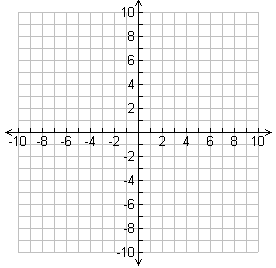 Equation:Equation: Equation:Example 2: Identify the vertex, the focus, and the directrix of the parabola with the given equation.  Then sketch the graph of the parabola.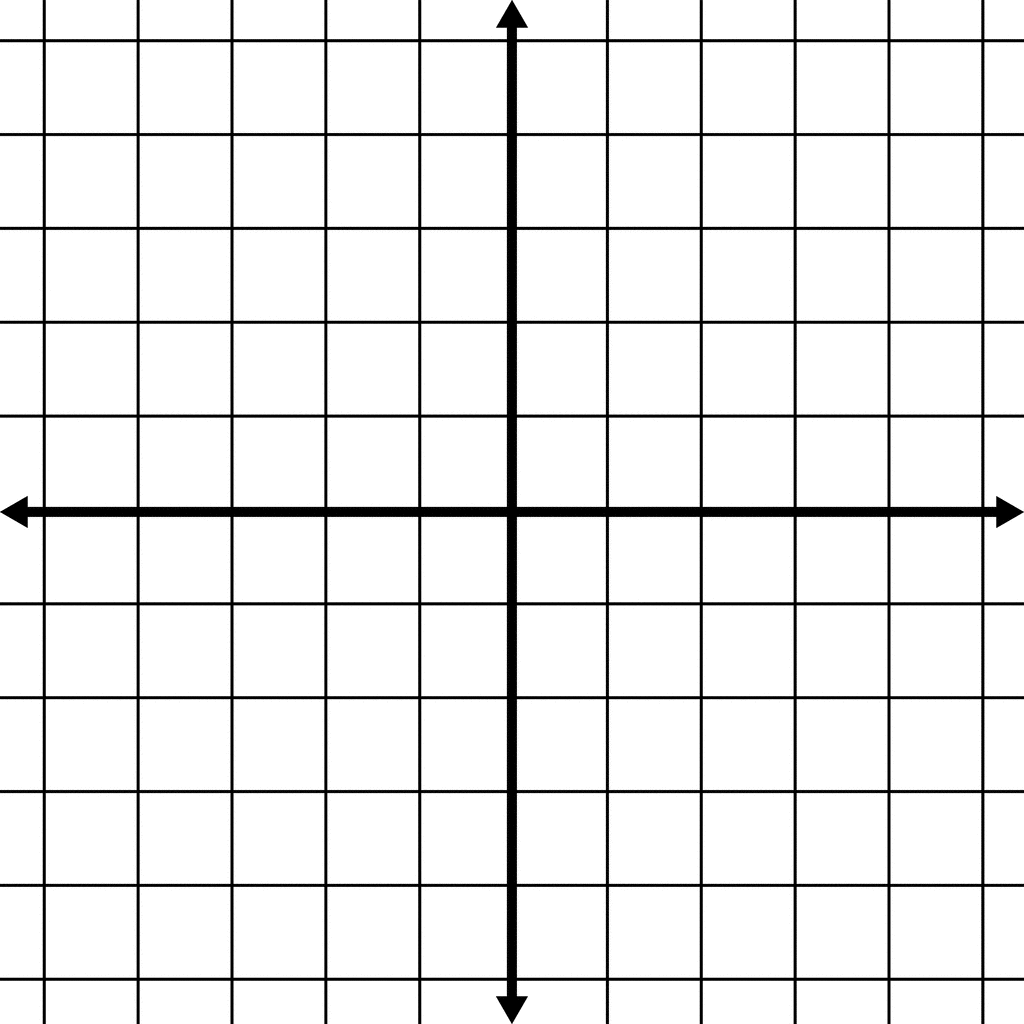 Vertex =Focus = Directrix =Vertex =Focus = Directrix =Example 3: Write an equation of a parabola with vertex at the origin and the given directrix:Directrix at x = -3Directrix at Example 4: Write an equation of a parabola with the given vertex and the given focus:Vertex at (0, 3)  and  Focus at (-8, 3)	Vertex at (7, 2)  and  Focus at (7, -2)Vertical ParabolaVertical ParabolaHorizontal ParabolaHorizontal Parabola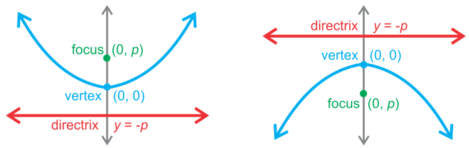 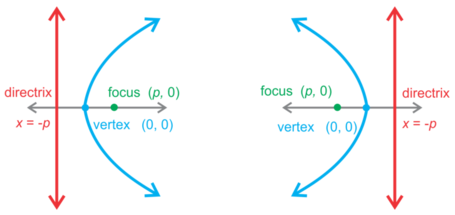 Opens up when a is:Opens down when a is:
Opens right when a is:Opens left when a is:Formula for a vertical parabola:Formula for a vertical parabola:Formula for a horizontal parabola:Formula for a horizontal parabola:Focus of a Parabola:  The fixed point (x, y) inside of the parabola, located on the axis of symmetry.Directrix:  The fixed line used to define a parabola.  The parabola never crosses the directrix.Each point of the parabola is the same distance from the focus and the directrix.Each point of the parabola is the same distance from the focus and the directrix.If given the vertex and the focus, draw a picture to determine which way the graph must open.The focus is always INSIDE of the parabola!To identify the vertex, focus, and the directrix, begin by labeling the a, h, and k values. Then draw a rough sketch from there, using the (h, k) to determine the vertex, and the a to determine the direction of opening. The distance between the vertex and the focus is .If given the vertex and the directrix, draw a picture to determine which way the graph must open. The distance between the vertex and the directrix is . The directrix is always OUTSIDE of the parabola, and the parabola will never cross the directrix.  If given the vertex and the focus, draw a picture to determine which way the graph must open.The focus is always INSIDE of the parabola!If given the vertex and the focus, and the vertex is not at the origin, draw a rough sketch of the parabola to determine which way it opens. Remember that the focus is inside of the parabola!